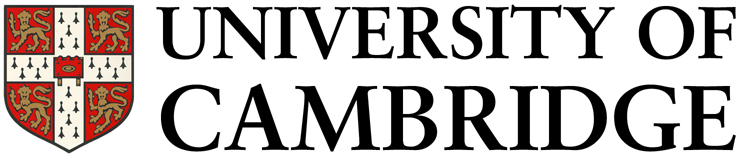 Notes for applicantsAll sections of this form (sections A-K) should be completedA CV (max 2 pages) of the applicant should be submitted with this formAll applications must be supported and signed off by the Head of Department (or equivalent) in both the applicant’s home institution and the institution that will host the applicant’s visitPlease submit the completed application in a single email to strategicpartnerships@admin.cam.ac.ukwith ‘Cambridge-Hamied Application applicant name’ in the subject headerA.  APPLICANT DETAILS (for whom funding is requested)A.  APPLICANT DETAILS (for whom funding is requested)NameInstitutionDepartmentPositionE-mailTelephoneB.  DETAILS OF COLLABORATOR / PARTNER IN INDIA OR IN CAMBRIDGEB.  DETAILS OF COLLABORATOR / PARTNER IN INDIA OR IN CAMBRIDGENameInstitutionDepartmentPositionE-mailTelephoneC.  DATES OF VISIT Proposed dates and duration of visitD.  LOCATIONLocation where visit will take place (complete one only)Either University of Cambridge (please specify Faculty/Department):D.  LOCATIONLocation where visit will take place (complete one only)Or India (please specify Institution and Faculty/Department): E.  PURPOSE AND DETAILS OF VISIT (max 400 words)Highlight how the visit will realise the aims of the Cambridge-Hamied Visiting Lecture Scheme and contribute to partnerships between Cambridge and IndiaE.  PURPOSE AND DETAILS OF VISIT (max 400 words)Highlight how the visit will realise the aims of the Cambridge-Hamied Visiting Lecture Scheme and contribute to partnerships between Cambridge and IndiaF.  ANTICIPATED OUTCOMES (max 200 words)Describe what results may be expected from the visitG.  ADDITIONAL PLANNED ACTIVITIES (max 200 words)Provide details of proposed additional activities, such as industrial partner site visits, seminar presentations, student engagement, alumni engagementH.  COSTS AND REPORTINGH.  COSTS AND REPORTINGWhat is the total anticipated cost of the visit?Provide an approximate breakdown if possible (travel, visa, accommodation, subsistence)Are you applying to any other sources of funding?If yes, please specifyI.   AUTHORISATION BY HEAD OF DEPARTMENT (or equivalent) IN APPLICANT’S HOME INSTITUTIONI.   AUTHORISATION BY HEAD OF DEPARTMENT (or equivalent) IN APPLICANT’S HOME INSTITUTIONNameInstitutionDepartmentPositionSignatureDateE-mailJ.   AUTHORISATION BY HEAD OF DEPARTMENT (or equivalent) IN INSTITUTION THAT WILL       HOST APPLICANT’S VISITJ.   AUTHORISATION BY HEAD OF DEPARTMENT (or equivalent) IN INSTITUTION THAT WILL       HOST APPLICANT’S VISITNameInstitutionDepartmentPositionSignatureDateE-mailK.  SIGNATURE OF APPLICANTK.  SIGNATURE OF APPLICANTI confirm that I will submit a one-page report on the visit, and acknowledge that payment of expenses may be withheld until the report is submitted.I confirm that I will submit a one-page report on the visit, and acknowledge that payment of expenses may be withheld until the report is submitted.NameSignatureDate